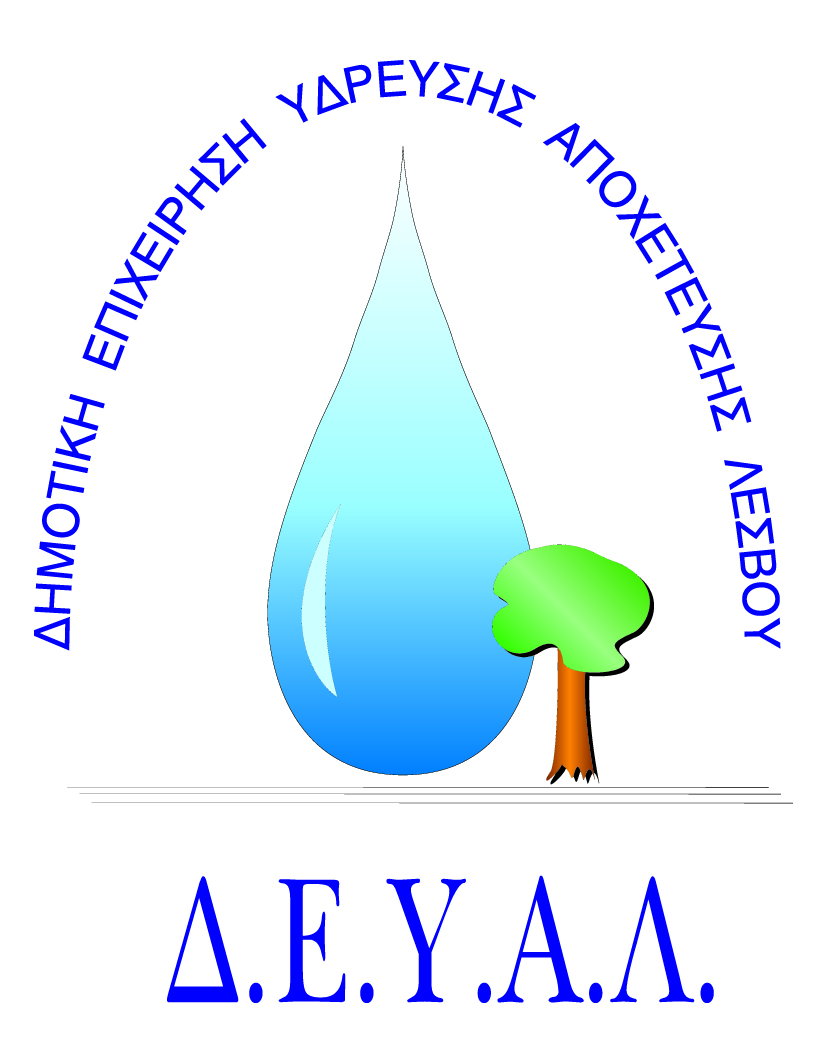 ΔΙΑΔΗΜΟΤΙΚΗ ΕΠΙΧΕΙΡΗΣΗ                                                           Ημερομηνία: 22/02/2023ΥΔΡΕΥΣΗΣ ΑΠΟΧΕΤΕΥΣΗΣ                                             ΛΕΣΒΟΥ                                                                                                          Προς                                                                                                          Δ.Ε.Υ.Α. ΛέσβουΕΝΤΥΠΟ 1 - ΟΙΚΟΝΟΜΙΚΗ ΠΡΟΣΦΟΡΑ	Προς Υπογραφή Προσφέροντος ή Εκπροσώπου του……………………………………………………… Όνομα υπογράφοντος……………………………………………….Αρ. Δελτίου Ταυτότητας/ΔιαβατηρίουΥπογράφοντος………………………………………………..Ιδιότητα υπογράφοντος…………………………………………… ΘΕΜΑ:    Προμήθεια τροφοδοτικών ράγας για ηλεκτροδότηση PLC Σταθμών τηλεχειρισμού ΔΕΥΑ Λέσβου.Αρ. πρωτ.:    2172/22-02-2023Α/ΑΠΟΣΟΤΗΤΑΠΕΡΙΓΡΑΦΗΤΙΜΗ ΜΟΝ. ΚΟΣΤΟΣ12ΤΡΟΦΟΔΟΤΙΚΟ ΡΑΓΑΣ MEAN WELL DR-120-24  120W  24V  5.00A  ME ΠΡΟΣΤΑΣΙΑ ΒΡΑΧΥΚΥΚΛΩΜΑΤΟΣ ΚΑΙ ΕΝΔΕΙΚΤΙΚΟ LED22ΤΡΟΦΟΔΟΤΙΚΟ ΡΑΓΑΣ MEAN WELL NDR-120-24  120W  24V  5.00A  ΚΑΘΑΡΗ ΑΞΙΑΚΑΘΑΡΗ ΑΞΙΑΚΑΘΑΡΗ ΑΞΙΑΚΑΘΑΡΗ ΑΞΙΑΦΠΑ 17%ΦΠΑ 17%ΦΠΑ 17%ΦΠΑ 17%ΣΥΝΟΛΟΣΥΝΟΛΟΣΥΝΟΛΟΣΥΝΟΛΟ